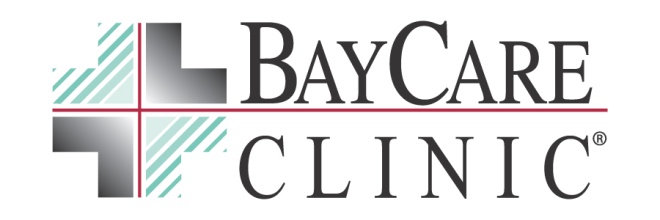 11/15/22 – FOR IMMEDIATE RELEASECONTACT:	FEMI COLEOFFICE:	920/490-9046, Ext. 1336CELL : 	920/619-7810E-MAIL :	fcole@baycare.net BayCare Clinic announces new physician partnersGREEN BAY – Three medical experts at BayCare Clinic – Dr. Daniel Budreau, Dr. Katrina Destree and Dr. Dan Miller – have been named partners with the Green Bay-based organization.Earning partnership gives BayCare Clinic providers shared ownership in the joint venture hospital Aurora BayCare Medical Center, a greater voice in determining how BayCare Clinic’s resources are allocated, and ultimately, greater input as to how its patients experience health care. Budreau is a general surgeon with Aurora BayCare General & Vascular Surgery. He practices in Green Bay.Destree and Miller are emergency medicine physicians with BayCare Clinic Emergency Physicians. They both practice in Green Bay, Oshkosh, Two Rivers and Kaukauna.All three physicians joined BayCare Clinic in 2020.There are 98 physician partners at BayCare Clinic.####About BayCare ClinicBayCare Clinic, baycare.net, is the largest physician-owned specialty-care clinic in northeastern Wisconsin and Michigan’s Upper Peninsula. It is based in Green Bay, Wisconsin. BayCare Clinic offers expertise in more than 20 specialties, with more than 100 physicians serving in 16 area communities. BayCare Clinic is a joint partner in Aurora BayCare Medical Center, a 167-bed, full-service hospital. Follow BayCare Clinic on Facebook and Twitter.